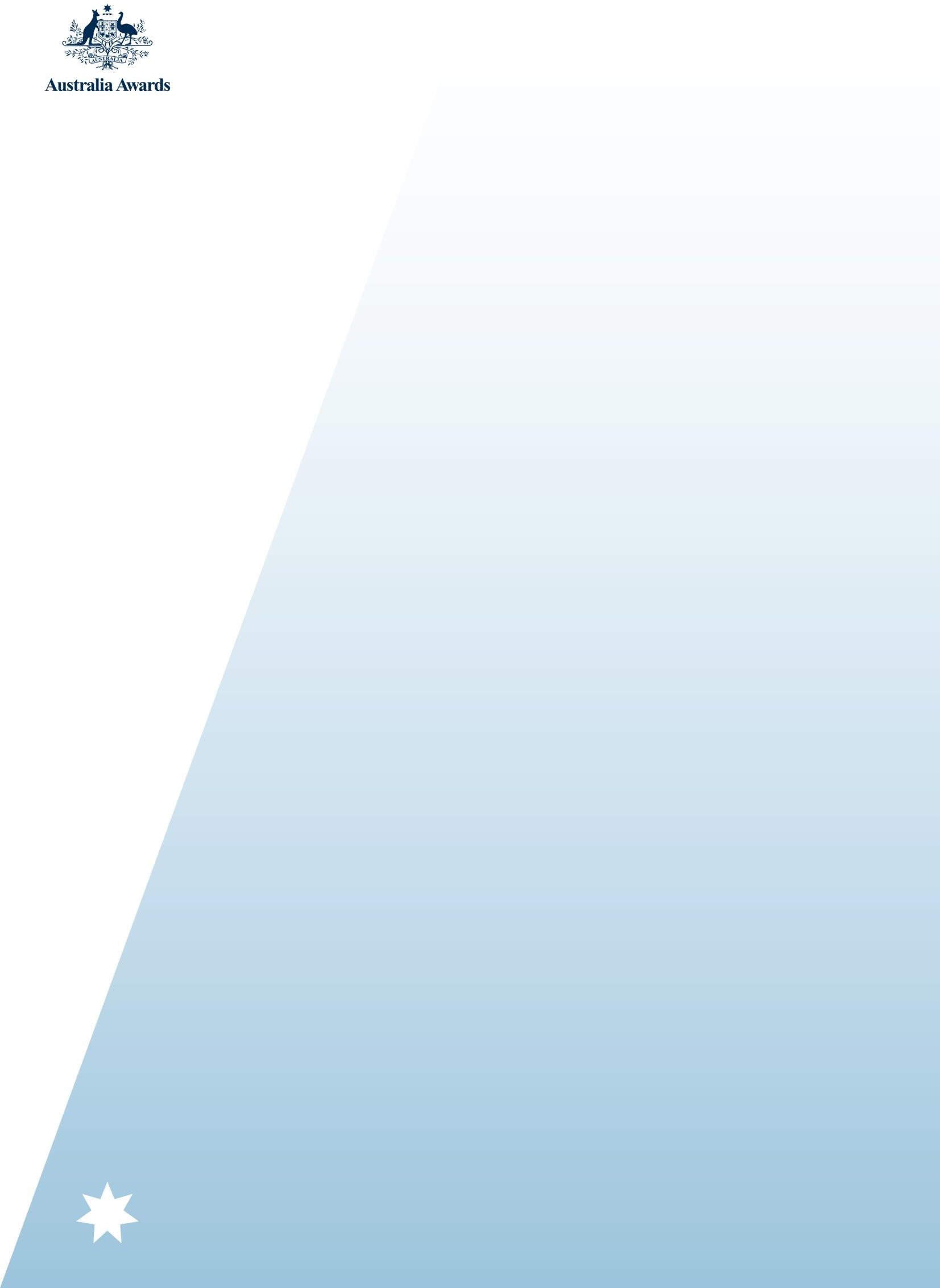 Australia Awards Scholarships in TuvaluAustralia’s international development assistance in Tuvalu helps promote prosperity, reduce poverty, and enhance political stability. This contributes to the Government of Tuvalu’s (GOT) capacity to use human resources to improve standards of living and opportunities for its people.Australia Awards scholarships are prestigious international awards offered by the Australian Government to the next generation of global leaders. Through study and research, recipients develop the knowledge and skills to drive change and build enduring people-to-people links with Australia and across the Pacific Region.Applicants are assessed on their professional and personal qualities, academic competence and their potential to impact on development challenges in Tuvalu.Applications are strongly encouraged from women, people with disability, remote areas and other marginalised groups.Level of studyAustralia Awards scholarships provide citizens of Tuvalu with the opportunity to obtain a qualification at a tertiary institution in Australia or in the Pacific.Awards will be offered for Intake 2024 for the following:Australia Awards Scholarship (AAS) - for undergraduate and postgraduate levels of study in Australia.Australia Awards Pacific Scholarship (AAPS) - for TVET, undergraduate and postgraduate level of study at a tertiary institution in the Pacific.*Awards are available for doctoral studies under both AAS and AAPS.Application datesFor study commencing in 2024:Opening date: 1 February 2023Closing date: 1 May 2023 ((11:59PM AEST)Applications and/or supporting documents received after the closing date will NOT be considered.Australia Awards Scholarship (AAS)Australia Awards Scholarships provide citizens of Tuvalu with the opportunity to obtain an undergraduate or postgraduate degree at an Australian tertiary institution.AAS scholarships are awarded under two categories in Tuvalu: Public or Open and quotas may be applied:Public category awards focus on building capacity in priority public service sectors within GOT Ministries. All public candidates must obtain approval or have application cited by the Secretary of their respective Ministry. The shortlist for public candidates is reviewed and endorsed in consultation with the GOT.Open category awards cater for the general population in Tuvalu. The shortlist for open category is endorsed by the Australian High Commission.Priority fields of studyEnvironment and Climate Change (includes but is not limited to):Agriculture,Climate Change,Disaster Preparedness and Reconstruction,Disaster Risk Reduction,Environment and Occupational Health and Safety,Environment and Public Health,Environment and Sustainability,Environmental and Business Management,Environmental Economics and Climate Change,Environmental Law,Environmental Management and Sustainability,Environmental Management,Environmental Risk Assessment and Remediation,Environmental Science,Food Security,Global Environment and Climate Change law,Land and Water Management,Marine Coastal Management,Australia Awards scholarships information for study commencing in 2024Marine Science,Renewable Energy,Science,Waste Management.Economic Growth and Governance (includes but is not limited to):Accounting,Applied Finance,Banking,Business and Law,Commerce,Communication,Development Economics,Development Studies,Digital Media,Entrepreneurship,Environmental and Resource Economics,Financial Management,Governance Studies,Graphic Design,Human Resources Planning and Management,Innovation Management and Commercialisation,International Marketing,Journalism,Labour Market analysis,Law and Development,Local Governance Studies,Management and Business Administration,Political Studies,Project Management,Public Administration,Public Policy,Security and Strategic Studies,Statistics,Tourism and Hospitality.Education (includes but not limited to):Curriculum Education,Disability Studies,Early Childhood Education,Educational Studies,Leadership and Management in Education,Physical Education,Special and Inclusive Education,Teaching	(early	childhood,	primary	and secondary),Teaching English as a Second Language,TVET Education and Training.Gender, Disability and Social Inclusion (includes but not limited to:Behavioural Studies,Community Development,Disability Management,Disability Studies,Family Studies,Gender Studies,Psychology,Social Change and Development,Social Science,Social Work,Sociology.Infrastructure Support (includes but is not limited to):Architecture,Civil Engineering,Computer ScienceConstruction,Electrical Engineering,Information Systems,Information Technology,Maritime Surveying and Technical,Mechanical Engineering,Ports and Logistics,Project Management,Software Engineering,Surveying Engineering,Telecommunication Engineering,Terminal Management.Health - Clinical (includes but is not limited to):Biomedical Science,Exercise and Sport Science,Food Science and Human Nutrition,Health Science,Medical Science,Medical Statistics,Medicine,Mental Health Nursing,Midwifery,Nursing,Nutrition and Dietetics,Oral Health,Pharmacy,Physiotherapy,Public Health (non-communicable diseases),Workplace Health and Safety.Health – Non-clinical (includes but is not limited to):Contract Management,Disaster Management,Financial Health Planning,Health Administration,Health Information Systems,Hospital Management,Human Resources and Asset Management,Logistics and Supply Chain Management,Training and Development,Warehouse Management.The Governments of Australia and Tuvalu regularly review the above collaboratively and adjust priority fields accordingly.Australia Awards Scholarships benefitsAustralia Awards Scholarships are offered for the minimum period necessary for the individual to complete the academic program specified by the Australian education institution, including any preparatory training.Scholarship recipients will receive the following:return air travela one-off establishment allowance on arrivalfull tuition feesinitial visa expensescontribution to living expensesintroductory academic programoverseas student health cover for the duration of the scholarshipsupplementary academic support; andfieldwork allowance for research students and masters by coursework which has a compulsory fieldwork component.Eligibility criteriaAustralia Awards Scholarships applicants must meet all eligibility requirements detailed in the Australia Awards Scholarships Policy Handbook, available at: https://www.dfat.gov.au/sites/default/files/aus-awards- scholarships-policy-handbook.pdfWhile there is no age limit, a scholar’s potential outputs on return from study will be assessed during selection.Country-specific criteriaIn addition to meeting the general eligibility criteria, applicants must also meet the following specific eligibility requirements to be considered for this award:must be residing in the Pacific region at the time of application;program of study must not be available locally or regionally;must be a minimum of 18 years of age at the time of commencing the scholarship (January 2024);must be able to meet the institutional entry requirements for their proposed course;must not be serving an existing scholarship bond with Tuvalu or any other government;must not hold an equivalent or higher degree qualification either at time of application or commencement of award;must not transfer from a Tuvalu Government scholarship or any other scholarship during the tenure of that scholarship; andmust be applying to commence a new course of study and not be seeking support for a course they have already commenced in Australia.For undergraduate level study:Undergraduate applicants must:have completed Year 12 Certificate Examination with a minimum aggregate mark of 300 out of 400 (including English and three best subjects) or equivalent and must be studying Year 13. Scholarship will be dependent on applicant achieving a minimum aggregate result of 300 out of 400 in 2023; ORhave completed Year 13 Certificate Examination with a minimum aggregate mark of 300 out of 400 (English and three best subjects) or equivalent.mature age applicants who have:completed a qualification, should have minimum five years’ relevant work experiencenot completed a qualification, must have a minimum of 10 years relevant work experience and have achieved pass grades in either Year 12/13 or have successfully undertaken some form of relevant formal or work-related trainingFor Masters level study:Postgraduate applicants:must hold a first degree and have at least two years’ relevant work experience;who do not hold a first degree must have at least 10 years’ relevant work experience and have achieved a pass grade in either Year 12/13 or have successfully undertaken some form of formal or work-related training;must not hold a Master’s degree either at time of application or commencement of award.Commencement of studyAll scholarships must commence in the year for which they are awarded. Should an awardee not be able to commence study in 2024, the scholarship will be withdrawn.English language proficiencyAAS applicants, offered a scholarship, may be required to provide an International English Language Testing System (IELTS) (Academic) score of 6.5 or higher (with no individual band score of less than 6.0) or an equivalent TOEFL or PTE score. This is not required at the time of application.The application processOnline applicationsApplications should be lodged online through the Online Australia Awards Scholarships Information System (OASIS) at: https://oasis.dfat.gov.au/Hardcopy applicationsFor applicants who have difficulty lodging through the online system (OASIS), a hard copy application can be lodged at: Australian High Commission, Level 1, Telecom Building, Funafuti, TUVALUIf you are in Fiji, you may lodge your application at Australia Awards (refer to address and contacts at the end of this document).Hardcopy application forms can be obtained from the Australian High Commission in Tuvalu.Supporting documentsApplicants must submit all relevant supporting documents listed in the table below. Supporting documents must be certified and stamped by a registered Justice of the Peace or equivalent. Supporting documents can be certified at the Office of the People’s Lawyer located in Vaiaku Side, Funafuti Island.The selection processAll applications will be checked for eligibility and compliance. Only eligible applicants will be assessed.Eligible applicants will be assessed against the following criteria:academic competenceprofessional and personal leadership attributes including relevant work experiencepotential outcome, specifically the relevance of the proposed study to Tuvalu’s human resource development needs, consistent with Te Kete – National Outcome 11 and complementing Australia’s Aid Investment Plan for Tuvalu.Shortlisted applicants will be required to attend an interview.Preparatory trainingSuccessful AAS applicants will be required to attend:a pre-departure briefingan Introductory Academic Program (IAP) before commencing in their academic program of study conducted in Australia); andundertake an IELTS test to assess their English language competence. This is not required as part of your application, however applicants should check entry requirements of selected institutions carefully as some institutions require higher than the Australia Awards English language requirement for the main course of study. The awardee must meet the institution’s requirement.Australia Awards Pacific Scholarship (AAPS)AAPS scholarships provide Tuvalu citizens the opportunity to study priority programs at a tertiary institution in the Pacific. AAPS will be offered for full-time Technical and Vocational (TVET), Undergraduate and Postgraduate studies at the following institutions:University of the South Pacific (USP), FijiFiji National University (FNU), FijiPNG University of Technology (UNITECH), Lae Campus, PNGPacific Adventist University, Port Moresby, PNGDivine Word University (DWU), Madang PNG,University of Goroka, Goroka PNG,University of Papua New Guinea (UPNG) School of Medicine Taurama Campus, Port Moresby, PNG.Priority fields of studyThe Priority fields of study available for the AAPS are the same as the AAS Priority fields (listed above).Australia Awards Pacific Scholarships benefitsOffered for the minimum period necessary for the individual to complete the academic program specified by the regional education institution, including any preparatory training.Scholarship recipients will receive the following:a one-off establishment allowancefull tuition feesreturn airfarecontribution to living expensesintroductory academic programbasic medical costs; andsupplementary academic support.Eligibility criteriaAAPS applicants must meet all eligibility requirements detailed in the Australia Awards Pacific Scholarships Policy Handbook, available at:https://www.dfat.gov.au/sites/default/files/australia- awards-pacific-scholarships-handbook.pdfCountry-specific requirementsIn addition to meeting the general eligibility criteria, applicants must also meet the following AAPS specific eligibility requirements to be considered for this award:proposed program of study must align to a priority sectormust have a Tuvalu Year 12 Certificate Examination with a minimum aggregate result of 250 out of 400 (English and three best subjects) or equivalentmature age applicants must have at least three years’ relevant work experience and achieved a pass grade in Year 12/13 (or equivalent through some form of continuing education or work-related training)must not hold an equivalent level of qualification (ie proposed course must be progressive in level of study); andmust not be serving an existing scholarship bond with any other government.The application processOnline applicationsApplications should be lodged online through the Online Australia Awards Scholarships Information System (OASIS) at: https://oasis.dfat.gov.au/Hardcopy applicationsFor applicants who have difficulty lodging through the online system (OASIS), a hard copy application can be lodged at: Australian High Commission, Level 1, Telecom Building, Funafuti, TUVALUIf you are in Fiji, you may lodge your application at Australia Awards (refer to address and contacts at the end of this document).Hardcopy application forms can be obtained from the Australian High Commission in Tuvalu.Supporting documentsAAPS applicants must submit all relevant supporting documents listed in the table below. Supporting documents must be certified and stamped by a registered Justice of the Peace or equivalent. Supporting documents can be certified at the Office of the People’s Lawyer located in Vaiaku Side, Funafuti Island.Application SubmissionHard copy applications can be delivered by post or in person to: Australian High Commission, Level 1, Telecom Building, Funafuti, TUVALUIf you are in Fiji, you may lodge your application at the Australia Awards office in Suva (refer to address and contacts at the end of this document.)Applicants are advised to finalise their applications well before the closing date. The OASIS system experiences peak usage in the days leading up to the closing date and applicants may experience delays.Applications and/or supporting documents received after the closing date will not be considered.The selection processAll applications will be checked for eligibility and compliance. Only eligible applicants will be assessed.Eligible applicants will be assessed against the following criteria:academic competenceprofessional and personal leadership attributes including relevant work experiencepotential outcome, specifically the relevance of the proposed study to Tuvalu’s human resource development needs, consistent with Te Kete – National Outcome 11 and complementing Australia’s Aid Investment Plan for Tuvalu.Shortlisted applicants will attend an interview.Preparatory trainingSuccessful AAPS applicants will be required to attend:a pre-departure briefing andan orientation program (designed and delivered by the institution)TuvaluApplying for an Australia Awards ScholarshipAAPS APPLICATION DOCUMENT CHECKLISTAAPS APPLICATION DOCUMENT CHECKLISTDocument typeCertifiedCompleted Pacific Institution application formNo – original onlyCopy of passport AND Copy of birth certificateYesCopy of certificate of completed tertiary study ORCopy of the Tuvalu Year 13 Certificate Examination official results ORCopy of the Tuvalu Year 12 Certificate Examination official resultsYesCopy of official academic transcriptsYesCopy of Grading SystemYesCurriculum Vitae of applicant detailing personal details, academic qualifications and work-related experience (no more than 3 pages)No – original onlyTwo recent referee reports (less than 12 months old).No – original onlyStatement from last institution attended that English was the language of instructionNo – original only